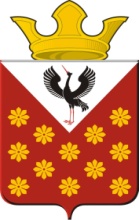 ГЛАВАКраснополянского сельского поселенияБайкаловского муниципального районаСвердловской области РАСПОРЯЖЕНИЕОб организации плановых проверок муниципальных учреждений и муниципальных унитарных предприятий, подведомственных администрации Краснополянского сельского поселения Байкаловского муниципального района Свердловской области, при осуществлении ведомственного контроля за соблюдением трудового законодательства и иных нормативных правовых актов, содержащих нормы трудового праваВ соответствии с Постановлением главы Краснополянского сельского поселения от 20.09.2020 №125 «Об утверждении Порядка организации и проведения плановых и внеплановых проверок муниципальных учреждений и муниципальных унитарных предприятий, подведомственных Администрации муниципального образования Краснополянское сельское поселение, при осуществлении ведомственного контроля за соблюдением трудового законодательства и иных нормативных правовых актов, содержащих нормы трудового права» (далее –Порядок),1. Утвердить План проведения плановых проверок муниципальных учреждений и муниципальных унитарных предприятий, подведомственных администрации Краснополянского сельского поселения Байкаловского муниципального района Свердловской области, при осуществлении ведомственного контроля за соблюдением трудового законодательства и иных нормативных правовых актов, содержащих нормы трудового права на 2023 год (прилагается).Глава Краснополянского сельского поселения                                    А.Н. КошелевУтвержденоРаспоряжением главыКраснополянского сельского поселенияот «28» декабря 2022г. №111План проведения плановых проверок муниципальных учреждений и муниципальных унитарных предприятий, подведомственных администрации Краснополянского сельского поселения Байкаловского муниципального района Свердловской области, при осуществлении ведомственного контроля за соблюдением трудового законодательства и иных нормативных правовых актов, содержащих нормы трудового права на 2023 год28.12.2022 г. с. Краснополянское                                            № 111№Наименование подведомственной организацииАдрес местонахождения подведомственной организации и (или) места фактического осуществления ее деятельностиВид и  основание проведения плановой проверкиДата  начала, сроки проведения плановой проверкиПроверяемый периодУполномоченный орган11.МБУ «Культурно-досуговый центр Краснополянского сельского поселения»623881, Свердловская область, Байкаловский район, с. Краснополянское, ул. Советская, 26плановая проверка, п.7 Порядка01.07.2023г.-26.07.2023г. 2022 годАдминистрация Краснополянского сельского поселения Байкаловского муниципального района Свердловской области